              ΠΑΓΩΤΑΤΖΗΣ   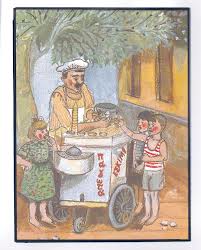 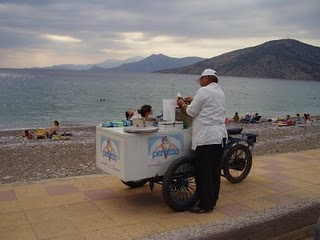 Υπήρχαν παλιότερα πολλά παλιά επαγγέλματα. Σήμερα, τα περισσότερα από αυτά έχουν εξαφανιστεί και άλλα έχουν αλλάξει.Ένα από αυτά είναι και ο παγωτατζής.Ποιος είναι και με τι ασχολείται; κατασκευάζει φυσικό παγωτά χρησιμοποιώντας γάλα, ζάχαρη, και φρούτα ως βασικά συστατικά.Ποια είναι τα καθήκοντα του; κατασκευάζει παγωτά από γάλα, ζάχαρη, φρούτα και άλλα συστατικά. Αυτός/αυτή τα αναμειγνύει σωστά και παστεριώνει το μείγμα. Για να μοιράσει τα σταγονίδια λίπους αυτός/αυτή κατασκευάζει τα συστατικά μέσω της ομογενοποιητικής μηχανής – αυτός/αυτή χύνει το μείγμα σε ένα μηχάνημα ψύξης και το ξεκινάει για να το κτυπήσει και να δροσίζει το μείγμα μέχρι το προϊόν να αποκτήσει την κατάλληλη σύσταση. Αυτός/αυτή διακοσμεί τα παγωτά με παγωμένα φρούτα, σοκολάτα, ή άλλα συστατικά. Αυτός/αυτή μπορεί επίσης να εμπλουτίσει την πάστα του παγωτού με διάφορα συστατικά από παραδοσιακό καλλιτεχνικό κατάστημα. Μιας και η επεξεργασία παγωτού έχει γίνει μηχανοποιημένη και προσαρμοσμένη στη μαζική παραγωγή, αυτό το επάγγελμα συναντάται πολύ σπάνια κατά τον παραδοσιακό τρόπο.Που εργάζεται και υπό ποιες συνθήκες; Εργάζεται σε εργαστήρια παγωτού, όπου είναι απαραίτητο να κρατήσει κανείς αυστηρά υγιεινές συνθήκες και ένα συνεχές καθάρισμα ωφέλιμων ειδών για να αποφύγει πιθανή μόλυνση φαγητού. Ο χώρος εργασίας συνήθως πρέπει να κρατηθεί πολύ κρύος ή υγρός.Τι εργαλεία/ εξοπλισμό χρησιμοποιεί; Αναμεικτήρες, σπάτουλες, εξοπλισμό μέτρησης, κουτάλια.Ποια προσόντα απαιτούνται για να πετύχει κανείς σε αυτόν τον τομέα; Δεν υπάρχει καμιά συγκεκριμένη ειδίκευση σχετικά με το επίπεδο των σπουδών – συνήθως κάποια βασική κύρια εκπαίδευση είναι αρκετή. Η εμπειρία και οι δεξιότητες γενικά είναι επίκτητα μέσων εξάσκησης και μπορεί επίσης να υποστηριχτεί με τη βοήθεια κάποιου ειδικού επαγγελματικού μαθήματος.Η πιο μεγάλη χαρά για ένα παγωτατζή ήταν να βλέπει την ευτυχία στα μάτια των παιδιών όταν έπαιρναν στα χέρια τους το λαχταριστό χωνάκι.Το αμαξάκι για τον παγωτατζή ήταν ένας πιστός φίλος. Το έβαφε, το ζωγράφιζε με όμορφα σχέδια και του μιλούσε με αγάπη στις ατέλειωτες ώρες της δουλειάς.Σήμερα, που όλοι μπορούμε να εξασφαλίζουμε ένα παγωτό από το διπλανό περίπτερο, το επάγγελμα του παγωτατζή έχει σχεδόν εξαφανιστεί.Τα παλιά χρόνια οι άνθρωποι δεν είχαν αρκετά χρήματα για να έχουν ψυγείο στο σπίτι τους. Ούτε και οι μαγαζάτορες μπορούσαν εύκολα να αγοράσουν ένα” ψυγείο για το μαγαζί τους. Έτσι τα παιδιά μπορούσαν να πάρουν παγωτό μόνο από τον παγωτατζή.Κάθε πρωί ο παγωτατζής αγόραζε μεγάλες κολόνες πάγου. Τις έβαζε μέσα στο καρότσι με το παγωτό που είχε φτιάξει και γύριζε τις συνοικίες καλώντας τα παιδιά να αγοράσουν παγωτό.